PŘESMYČKYIRUCVOODT                  OPKKREÍNRATGIASFÉOZTCR                    RUTBNGGEE        SPOJOVAČKY:SANDRO BOTTICELLI        MOHÁČHERNANDO CORTÉZ     SYN KARLA IV.MONTEZUMA            SHAKESPEAREJAN ŽIŽKA               HABSBURKOVÉALŽBĚTA I.                 AZTÉKOVÉJIŘÍ Z PODĚBRAD         NÁČELNÍKVÁCLAV IV.            ZROZENÍ VENUŠELUDVÍK JAGELLONSKÝ       TÁBORFERDINAND I.     KRÁL DVOJÍHO LIDUPOZNÁVAČKA: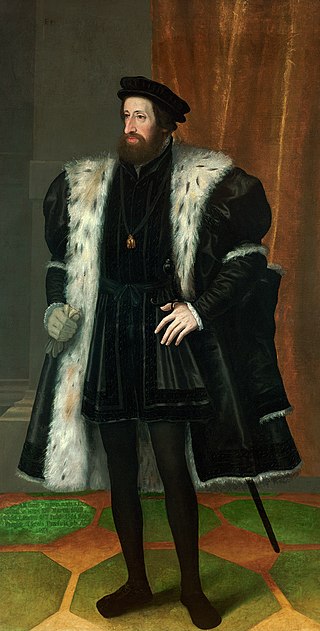 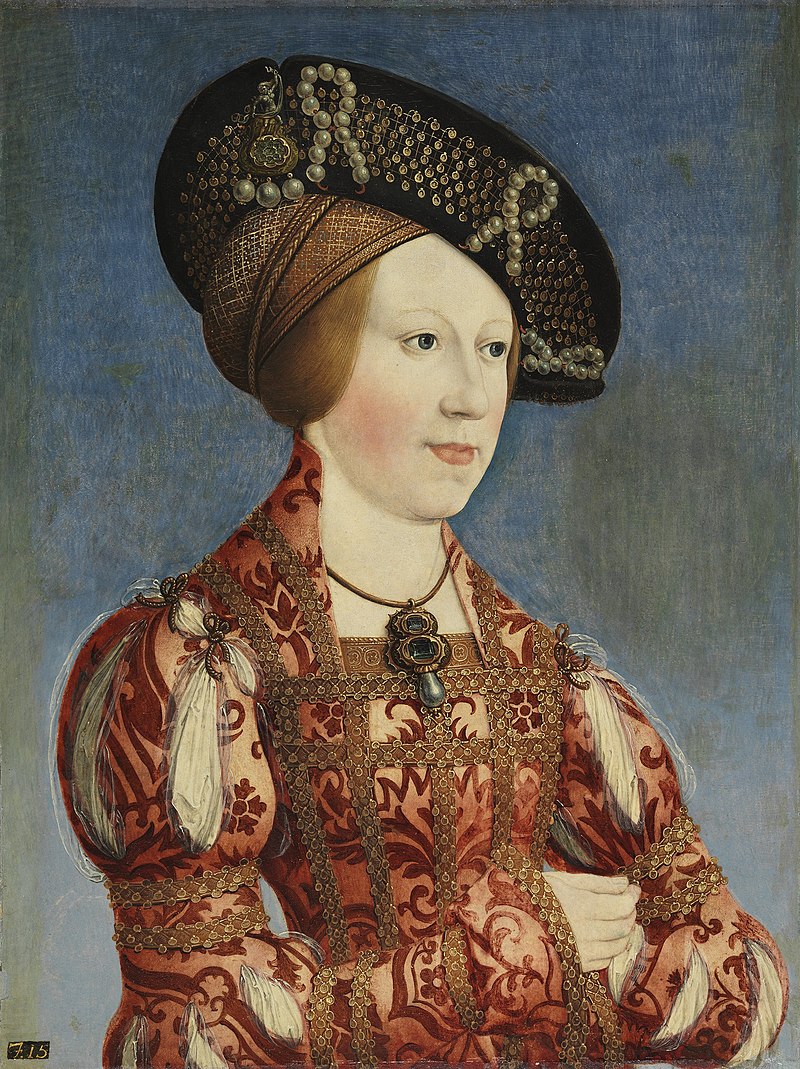 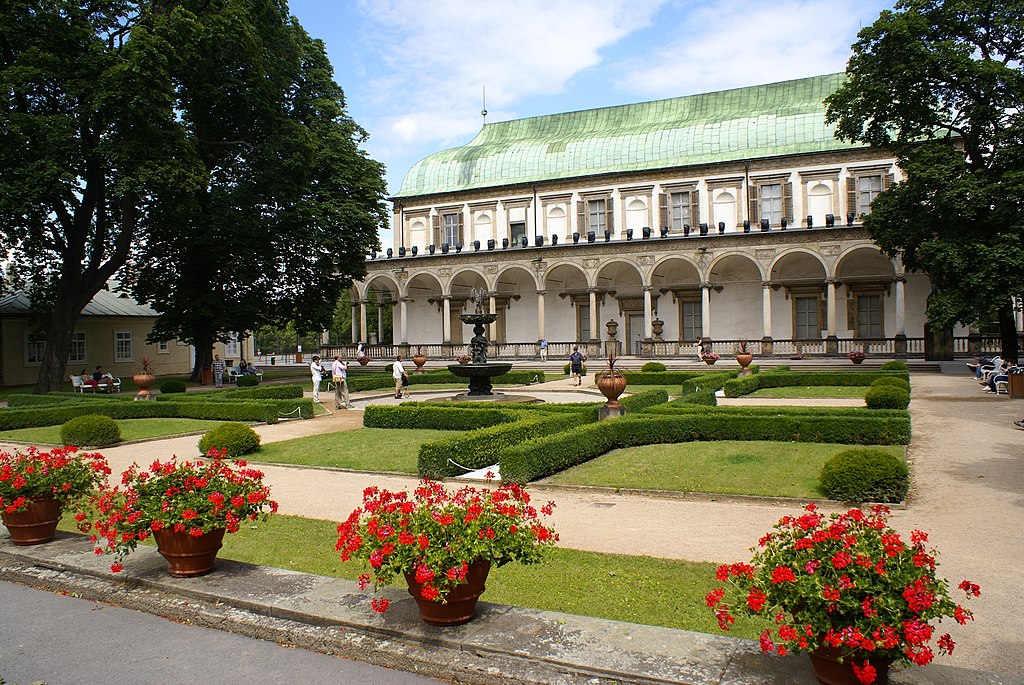 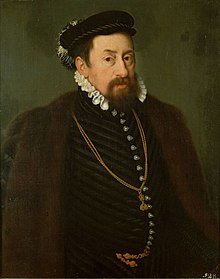 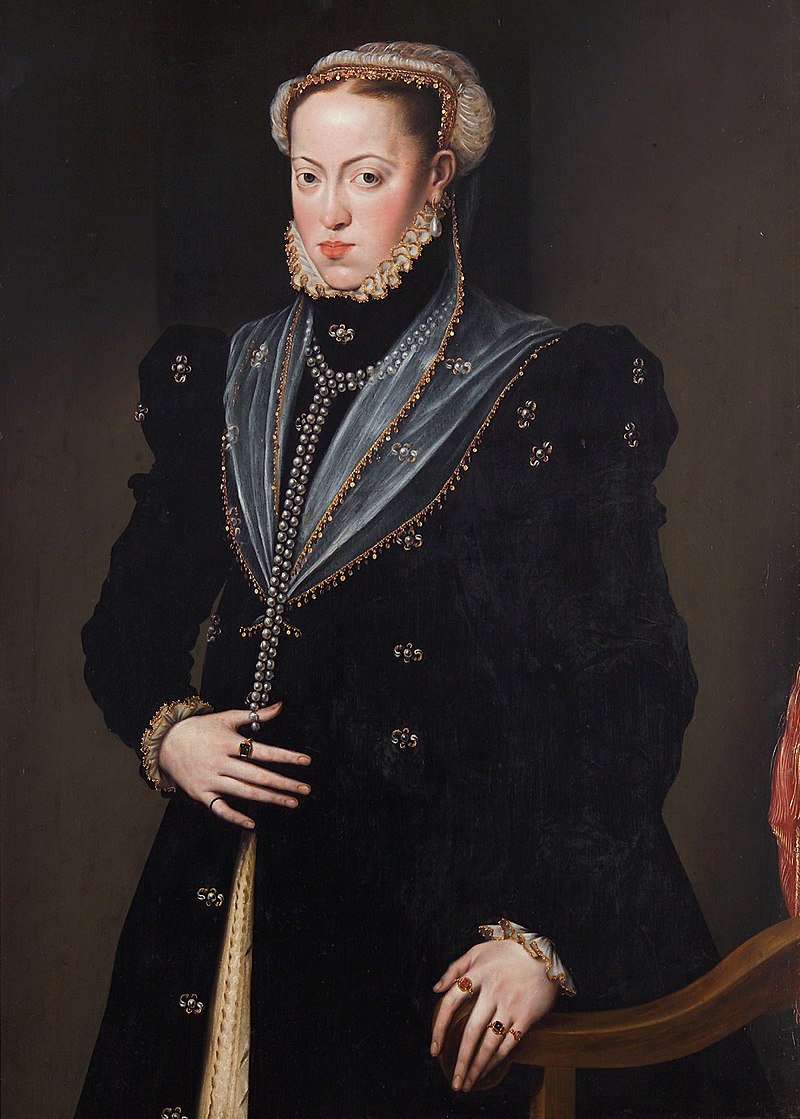 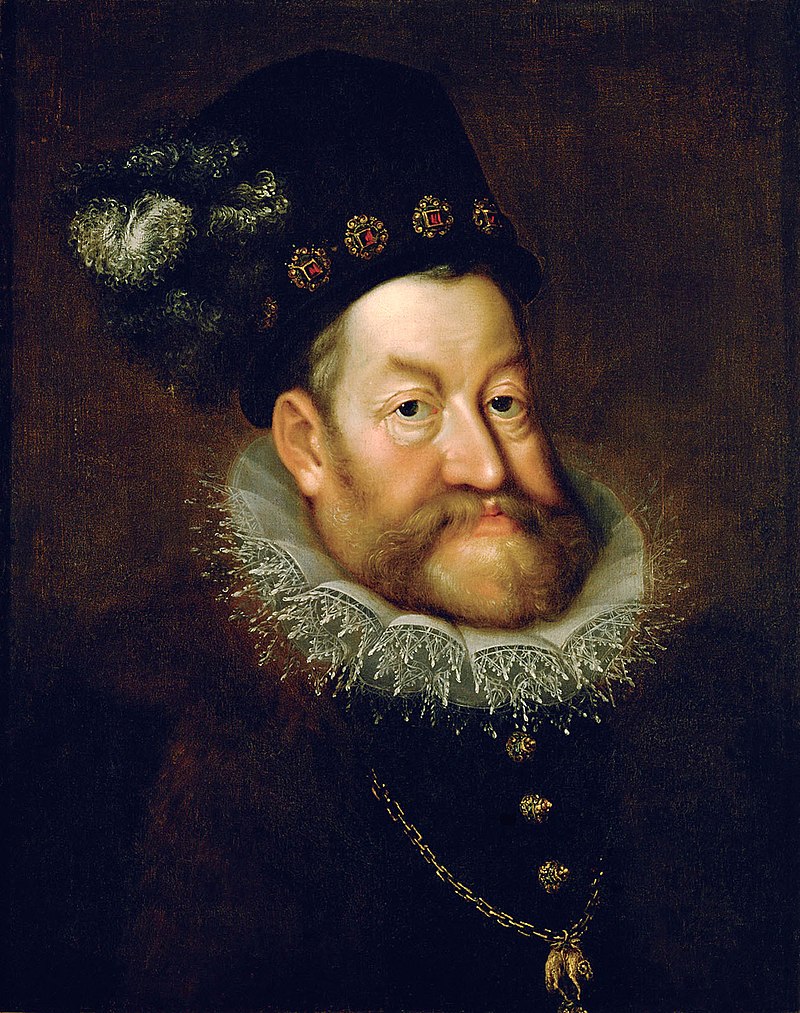 